BERKELEY CITY COLLEGE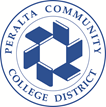 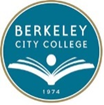 Curriculum CommitteeMeeting MinutesMarch 4, 2021, 10:50 am-12:20 pmPresent:  Fabián Banga, Chris Bernard, Joseph J. Bielanski, Jr., Nancy Cayton, Mary Clarke-Miller, Ari Krupnick, Jenny Lowood, Linda McAllister, Catherine Nichols, Jenny YapAbsent:  Joya Chavarin, Lisa Cook, Barbara Des Rochers, Kuni Hay, Meeting took place via Zoom #970 1516 3347AGENDA ITEMSUMMARY OF DISCUSSIONFOLLOW UP ACTIONCall to Order and Agenda Review10:51 a.m.Approval of 2/18/21 MinutesMoved by  J. Bielanski, seconded by J. YapApproved: 8 yeas, 0 nays, 0 abstentions.CIPD Report from 3/1 MeetingSee handout.  Discussion of some items from the handout included 1) a summary of the status of the Education program discussions with Merritt by J. Lowood: discussion will continue after a response from the state consortium to our request for clarification on the course requirements for TK teachers.  2) At the next department chairs meeting, M. Clarke-Miller will let them know that they will be a first point of contact regarding consultation on curriculum; they should forward any messages they receive to the faculty lead of the curriculum under discussion.  3) L. McAllister noted that the Social Sciences department has been working with Articulation Officer J. Bielanski to ensure courses that can qualify for CSU Area F were submitted.  Additionally, the department will seek to expand the courses available for Area F, including proposing some new courses.Curriculum TrainingN. Cayton did a short training on establishing requisites on a course.  The training was focused primarily on adding requisites when content review is not necessary.  There will be a second part discussing content review.  Presentation slides can be viewed on the committee’s Canvas webpage.AGENDA ITEMSUMMARY OF DISCUSSIONFOLLOW UP ACTIONCurriculum ProposalsThere were no course or program proposals.OtherA. Krupnick announced that student member Genesis Pulido has resigned from the committee due to a heavy workload this semester.  John Nguyen,  Director of Student Activities & Campus Life, has been informed.Adjourn11:51 a.m.